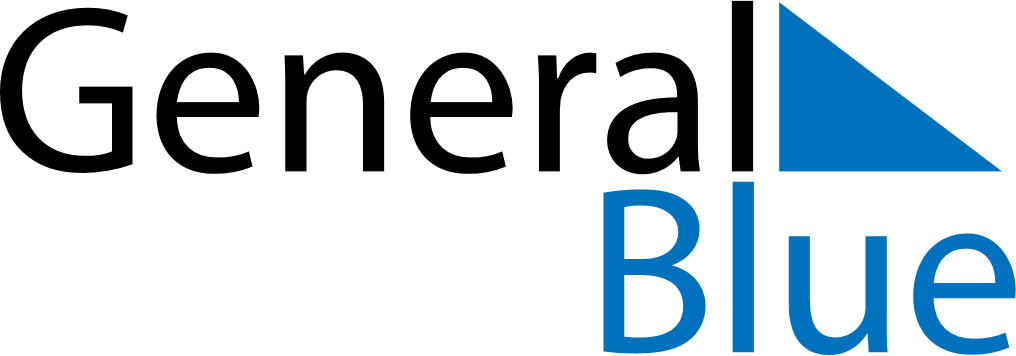 September 2029September 2029September 2029September 2029JapanJapanJapanSundayMondayTuesdayWednesdayThursdayFridayFridaySaturday1234567789101112131414151617181920212122Respect-for-the-Aged Day2324252627282829Autumnal Equinox DayAutumnal Equinox Day (substitute day)30